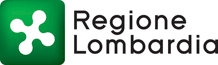 ALLEGATO A1DOMANDA DI CONTRIBUTOAll’Ufficio Servizi Sociali del Piano di Zona di Broni e CasteggioOggetto: RICHIESTA DI ACCESSO AI CONTRIBUTI DI CUI ALLA D.G.R. 3008/2020 – MISURA UNICA – INTEGRAZIONE DELIBERA N. 5324 DEL 04/10/2021In qualità diRichiedente Amministratore di sostegno di _______________________(allegare atto di nomina)CHIEDEDi poter beneficiare del contributo regionale di cui alla D.G.R. 4678/2021, per la seguente tipologia:	MISURA UNICA–Sostenere i nuclei familiari in locazione sul Libero Mercato (compreso canone concordato) o in alloggi di godimento o in alloggi definiti Servizi Abitativi Sociali (ai sensi della l.r 16/2016, art.1 comma.6DICHIARAAi sensi e per gli effetti di quanto previsto agli artt. 46 e 47 del D.P.R. 28 Dicembre 2000 n. 445, consapevole della decadenza dal beneficio e delle responsabilità penali previste dagli artt. 75 e 76 del medesimo D.P.R. n. 445/2000 nel caso di dichiarazione non veritiera e falsità negli atti, quanto segue:Che il nucleo familiare è costituito da : (indicare nomi e cognomi)____________________________________________________________________________ _____________________________________________________________________________ _____________________________________________________________________________ _____________________________________________________________________________ Che la stessa domanda non è stata presentata da uno dei componenti del nucleo familiare di cui sopra;Di possedere uno o più requisiti previsti dal bando: “SOSTEGNO AL MANTENIMENTO DELL’ALLOGGIO IN LOCAZIONE ANCHE A SEGUITO DELLE DIFFICOLTA’ECONOMICHE DERIVANTI DALLA EMERGENZA SANITARIA COVID-19” 	(SEGNARE CON UNA CROCETTA UNA O PIU’ OPZIONI)Perdita del posto di lavoro;Consistente riduzione dell’orario di lavoro;Mancato rinnovo dei contratti a termine;Cessazione di attività libero professionali;Malattia grave, decesso di un componente del nucleo familiareStato di disoccupazioneDi aver preso visione dei contenuti dell’Avviso pubblico di cui trattasi e di possedere tutti i requisiti di partecipazione in esso indicati, nonché la propria disponibilità a fornire idonea documentazione atta a dimostrare la completezza e la veridicità dei dati dichiarati;Di non essere beneficiario della quota destinata all’affitto del c.d. Reddito di Cittadinanza;Di autorizzare il Comune di Broni – Ente capofila dell’ambito distrettuale di Broni e Casteggio a liquidare l’eventuale contributo assegnato direttamente al proprietario dell’alloggio in locazione;Di autorizzare il Comune di Broni (se residente in uno dei Comuni del sub ambito di Broni) o il Comune di Casteggio (se residente in uno dei Comuni del sub ambito di Casteggio) e la Regione Lombardia al trattamento dei propri dati personali ai sensi del D. Lgs. 30.06.2003 n. 196 e del Regolamento Europeo 2016/679 relativo alla protezione delle persone fisiche con riguardo al trattamento dei dati personali, nonché alla libera circolazione di tali dati” (“GDPR”).ALLEGA I SEGUENTI DOCUMENTI OBBLIGATORIAllegato 2 – Dichiarazione del proprietario attestante la morosità del canone di locazione alla data della suddetta domandaCopia documento di identità del dichiarante;Dichiarazione sostitutiva unica relativa al nucleo familiare (DSU) e attestazione I.S.E.E. in corso di validità non superiore ad € 26.000,00;Copia del contratto di locazione registrato o altra documentazione comprovante la disponibilità dell’alloggio;Documentazione comprovante le cause della situazione di disagio abitativo (licenziamento, mobilità, cassa integrazione, mancato rinnovo di contratti a termine, accordi aziendali e sindacali con riduzione dell’orario di lavoro, cessazione di attività professionale o di impresa, malattia grave, infortunio o decesso di un componente del nucleo familiare, eccetera);Data,	IL DICHIARANTENomeCognomeCodice FiscaleData di nascitaComune di nascitaComune di residenzaProvincia di residenzaCAPIndirizzo (via e n° civico)TelefonoE-mail